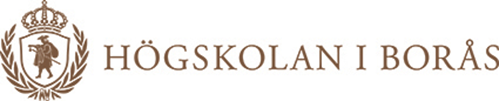 <Institution/Avdelning><Namn>			                                    Datum				DnrRUBRIK – Handlingsplan för ………….(område) på institutionen/enheten Förklarande text med hänvisning till t ex övergripande handlingsplan, mål och policydokument. I framtagandet av handlingsplanen har …. (beskriv vilka som har deltagit i framtagandet av handlingsplanen)Beslutat av…. ……………….Datum AktivitetBeskrivning av aktivitetInitierasAnsvarigKlart datumUppföljning 